解答例解答例解答例解説解説１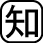 ⑴　9.1％⑵　水：255g，砂糖：45g１⑴　が20g，が200gなので，質量パーセントは，20÷（200＋20）×100＝9.09…≒9.1〔％〕である。⑵　・質量パーセント濃度が15％の砂糖水をつくる。・の質量300gのうち15％が砂糖である。・砂糖の質量は300〔g〕×0.15＝45〔g〕である。・水の質量は300〔g〕－45〔g〕＝255〔g〕になる。２⑴　硝酸カリウム⑵　52％⑶①　硝酸カリウム　②　78g　③　小さくなっている⑷　ミョウバン：エ，硝酸カリウム：ア，塩化ナトリウム：イ，：ウ２⑴⑵　曲線を読みとる。・60℃での溶解度　カリウム　約110g　ミョウバン　約58g　塩化ナトリウム　約37g・硝酸カリウム水溶液の質量パーセント濃度110÷（100＋110）×100＝52.38…≒52〔％〕⑶　・水の温度が20℃のときの溶解度　硝酸カリウム　約32g　ミョウバン　約12g　塩化ナトリウム　約36g・いったんとけた物質が再結晶する質量硝酸カリウム　約78g（110g－32g）ミョウバン　約46g（58g－12g）塩化ナトリウム　約1g（37g－36g）３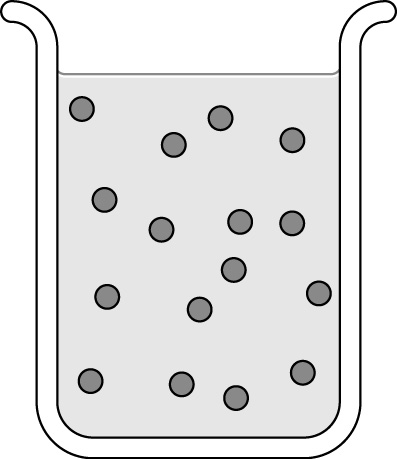 ３砂糖を水の中に入れると，水が砂糖のと粒子との間に入りこむことでとける。・水溶液の性質①である。②さはどの部分でも同じである。③時間がたっても②のままである。